                                kreds 17.dk               Rødovre Lærerforening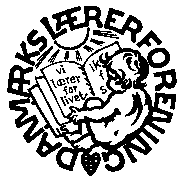             Tæbyvej   2610 Rødovre    ▪    Telefon: 36 70 55 17    ▪    Telefax: 36 70 21 17    ▪    E-post: 017@dlf.orgRødovre, den 14. august 2014Referat af kredsstyrelsesmøde:tirsdag den 13. august 2014 kl. 10:15 – 13:45 på kredskontoretTilstede: Anders Liltorp (formand), Bodil Kornbek (næstformand), Niels Abrahamsen (kasserer), 
Ditte Simonsen (He), Anne Marie Dela (Is), Didde Sannung (Ny) gik kl. 11.45 under punkt 3B, 
Anders Willumsen (Rø), Anne G. Jensen (Skm), Jens-Halvor Zoffmann (Ti), Birte Dalsgaard (Va).Afbud: Greta Jørgensen (HST).referentNiels Abrahamsen                               kreds 17.dk               Rødovre Lærerforening            Tæbyvej   2610 Rødovre    ▪    Telefon: 36 70 55 17    ▪    Telefax: 36 70 21 17    ▪    E-post: 017@dlf.orgRødovre, den 16. september 2014Referat af kredsstyrelsesmøde:tirsdag den 16. september 2014 kl. 10:15 – 13:45 på kredskontoretTilstede: Anders Liltorp (formand), Bodil Kornbek (næstformand), Niels Abrahamsen (kasserer), 
Ditte Simonsen (He), Anders Willumsen (Rø), Anne G. Jensen (Skm), 
Jens-Halvor Zoffmann (Ti), Birte Dalsgaard (Va).Afbud: Anne Marie Dela (Is), Didde Sannung (Ny), Greta Jørgensen (HST).referentNiels Abrahamsen                               kreds 17.dk               Rødovre Lærerforening            Tæbyvej   2610 Rødovre    ▪    Telefon: 36 70 55 17    ▪    Telefax: 36 70 21 17    ▪    E-post: 017@dlf.orgRødovre, den 7. oktober 2014Referat af kredsstyrelsesmøde:tirsdag den 7.oktober 2014 kl. 10:15 – 13:45 på kredskontoretTilstede: Anders Liltorp (formand), Bodil Kornbek (næstformand), Niels Abrahamsen (kasserer), 
Ditte Simonsen (He), Anne Marie Dela (Is), Didde Sannung (Ny) fra kl. 10.55 under pkt. 2,
Anne G. Jensen (Skm), Jens-Halvor Zoffmann (Ti), Birte Dalsgaard (Va).Afbud: Anders Willumsen (Rø), Greta Jørgensen (HST).referentNiels Abrahamsen                               kreds 17.dk               Rødovre Lærerforening            Tæbyvej   2610 Rødovre    ▪    Telefon: 36 70 55 17    ▪    Telefax: 36 70 21 17    ▪    E-post: 017@dlf.orgRødovre, den 18. november 2014Referat af kredsstyrelsesmøde:tirsdag den 18. november 2014 kl. 10:15 – 13:45 på kredskontoretTilstede: Anders Liltorp (formand), Bodil Kornbek (næstformand), Niels Abrahamsen (kasserer), 
Ditte Simonsen (He), Anne Marie Dela (Is), Didde Sannung (Ny), Anders Willumsen (Rø),
Jens-Halvor Zoffmann (Ti), Birte Dalsgaard (Va).Afbud: Anne G. Jensen (Skm), Greta Jørgensen (HST).referentNiels Abrahamsen                               kreds 17.dk               Rødovre Lærerforening            Tæbyvej   2610 Rødovre    ▪    Telefon: 36 70 55 17    ▪    Telefax: 36 70 21 17    ▪    E-post: 017@dlf.orgRødovre, den 18.december 2014Referat af kredsstyrelsesmøde:tirsdag den 16. december 2014 kl. 10:15 – 13:45 på kredskontoretTilstede: Anders Liltorp (formand), Bodil Kornbek (næstformand), Niels Abrahamsen (kasserer), 
Anne Marie Dela (Is), Didde Sannung (Ny), Anders Willumsen (Rø) indtil kl. 11.30 til og med pkt.4,
Jens-Halvor Zoffmann (Ti), Birte Dalsgaard (Va).Afbud: Ditte Simonsen (He), Anne G. Jensen (Skm), Greta Jørgensen (HST).referentNiels Abrahamsen                               kreds 17.dk               Rødovre Lærerforening            Tæbyvej 5 C  2610 Rødovre         ▪        Telefon: 36 70 55 17         ▪        E-post: 017@dlf.orgRødovre, den 22. januar 2015Referat af kredsstyrelsesmøde:tirsdag den 20. januar 2014 kl. 10:15 – 13:45 på kredskontoretTilstede: Anders Liltorp (formand), Bodil Kornbek (næstformand), Niels Abrahamsen (kasserer), 
Anne Marie Dela (Is), Didde Sannung (Ny), Anders Willumsen (Rø),
Jannie Børger Larsen (Ti), Anne G. Jensen (Skm) fra kl. 11:25 under punkt 4, Birte Dalsgaard (Va).Afbud: Greta Jørgensen (HST).referentNiels Abrahamsen                               kreds 17.dk               Rødovre Lærerforening            Tæbyvej   2610 Rødovre    ▪    Telefon: 36 70 55 17    ▪    Telefax: 36 70 21 17    ▪    E-post: 017@dlf.orgRødovre, den 26. februar 2015Referat af kredsstyrelsesmøde:tirsdag den 24. februar 2015 kl. 10:15 – 13:45 på kredskontoretTilstede: Anders Liltorp (formand), Bodil Kornbek (næstformand), Niels Abrahamsen (kasserer), 
Ditte Simonsen (He) fra kl. 10:25 under punkt 3 frem til kl. 12 ved pkt. 3’s afslutning, Didde Sannung (Ny), Anders Willumsen (Rø), Jannie Børger Larsen (Ti), Anne G. Jensen (Skm) indtil kl. 11.10 under pkt. 3, Birte Dalsgaard (Va).Afbud: Anne Marie Dela (Is), Greta Jørgensen (HST).referentNiels Abrahamsen                               kreds 17.dk               Rødovre Lærerforening            Tæbyvej   2610 Rødovre    ▪    Telefon: 36 70 55 17    ▪    Telefax: 36 70 21 17    ▪    E-post: 017@dlf.orgRødovre, den 10. marts 2015Referat af kredsstyrelsesmøde:tirsdag den 10. marts 2015 kl. 10:15 – 13:45 på kredskontoretTilstede: Anders Liltorp (formand), Bodil Kornbek (næstformand), Niels Abrahamsen (kasserer), 
Ditte Simonsen (He), Anne Marie Dela (Is), Didde Sannung (Ny), Anders Willumsen (Rø), 
Anne G. Jensen (Skm), Jens-Halvor Zoffmann (Ti), Birte Dalsgaard (Va).Afbud: Greta Jørgensen (HST).referentNiels Abrahamsen                               kreds 17.dk               Rødovre Lærerforening        Tæbyvej 5 C  2610 Rødovre              ▪            Telefon: 36 70 55 17            ▪           E-post: 017@dlf.orgRødovre den 16. april 2015Referat af kredsstyrelsesmøde:tirsdag den 14. april 2015 kl. 10:15 – 13:45 på kredskontoretTilstede: Anders Liltorp (formand), Bodil Kornbek (næstformand) deltog fra kl. 12 under punkt 5, 
Niels Abrahamsen (kasserer), Ditte Simonsen (He), Anne Marie Dela (Is), Anders Willumsen (Rø),
Anne G. Jensen (Skm), Jens-Halvor Zoffmann (Ti), Birte Dalsgaard (Va).Afbud: Didde Sannung (Ny), Greta Jørgensen (HST).referentNiels Abrahamsen                               kreds 17.dk               Rødovre Lærerforening        Tæbyvej   2610 Rødovre              ▪            Telefon: 36 70 55 17            ▪           E-post: 017@dlf.orgRødovre den 18. maj 2015Referat af kredsstyrelsesmøde:tirsdag den 12. maj 2015 kl. 10:15 – 13:45 på kredskontoretTilstede: Anders Liltorp (formand), Bodil Kornbek (næstformand), Niels Abrahamsen (kasserer), 
Didde Sannung (Ny), Anne Marie Dela (Is), Anders Willumsen (Rø),
Anne G. Jensen (Skm), Jens-Halvor Zoffmann (Ti), Birte Dalsgaard (Va).Afbud: Ditte Simonsen (He), Greta Jørgensen (HST).referentNiels AbrahamsenDAGSORDENREFERAT1. Godkendelse af referatKS-mødet den 10.6.2014Godkendt.2. Forhandlinger RLF/BKFStatusDrøftet.3. Skoleårets planlægning 2014/2015Arbejde under L409OpgaveoversigterKompetenceudvikling…Drøftet. Kredsens vigtigste opgave er at understøtte lærerne i at lykkes i arbejdet inden for rammerne af lov 409. Lærerne skal ikke arbejde udenfor den af ledelsen fastsatte arbejdstid, hverken med forberedelse, skole/hjemkontakt, lærerintra eller lignende. 
Lærerne er på ingen måde forpligtet på at udføre ledelsesopgaver så som at ændre grundskema og/eller tilstedeværelsestid for andre. Det er ledelsens ansvar at sikre korrekt udbetaling af løn herunder undervisningstillæg. Derfor er det ledelsens ansvar at planlægge tilstedeværelse på alternative dage, ekskursioner etc., da det kan ændre lønudbetalingsgrundlaget/grundskemaet. Kredsstyrelsen er meget fokuseret på arbejdsmiljøet herunder at beskytte lærerne mod det grænseløse arbejde.Problemstillinger omkring opgaveoversigterne blev drøftet. Kredsstyrelsen arbejder for en reel efter- og videreuddannelse af lærerne især på liniefags- og specialundervisnings-området. Vi er optaget af at sikre et fagligt løft og en vellykket inklusion. Drøftelse af nyansattes medlemskab. Enkelte TR’er melder tilbage om et par uklarheder.
Den forventede lønnedgang i henhold til brev fra John Kronbak blev gennemgået med et par eksempler.4. VisionsarbejdeStatusTovholder på indsatsområder…Hele punktet udsat.5. Kongres 2. – 3. september 2013DagsordenOplæg til strategiPraktiske forhold…Drøftet.Aftaler lavet.Intet.
6. Kommunal økonomiBudgetforslag Rødovre Kommune 2015Høringssvar fra RLF…Den foreslåede 4%-besparelse blev drøftet. Kredsstyrelsen tager afstand fra den type grønthøsterbesparelse. Vi er meget bekymret for skolernes mulighed for succes med implementering af den ny folkeskolelov. 
Høringssvar udarbejdes.7. HOU – HV (F/N) – FTF mv. (fast punkt)Hovedudvalget Mødet den 19.6.Næste møde 18.9.Formand/næstformand, Hovedstaden Vest Næste møde den 25.9.FTF-KMødet den 6.6. – aflystIngen ny aftalte møder ptGennemgang af budget 2015.AfventerAfventerIntet.Afventer.
8. Arbejdsmiljø (fast punkt)Arbejdsmiljøforum, Hovedstaden VestMødet den 23.6.Næste møde kendes pt ikkeOrientering om og drøftelse af arbejdsmiljøpolitiske forhold i kommunen og på skolerneIntet.Afventer.Anne Marie Dela vil i første omgang se på det fysiske arbejdsmiljø på skolerne, hvordan status er omkring lærernes arbejdspladser.
9. Skolepolitik (fast punkt)Pædagogisk udviklingsforum, Hovedstaden Vesta. Næste møde den 15.9.Orientering om og drøftelse af skolepolitiske forhold i kommunen og på skolerneAfventer. Der arbejdes fortsat i underudvalgene for udarbejdelse af kommunens børne- og ungepolitik.
10. Organisationskurser mm. (fast punkt)Kursusforum Hovedstaden VestMødet den 23.6. - aflystNæste møde kendes pt ikkeDLF-kurserIntet.Afventer.Didde Simonsen, Ditte Sannung, og Anne Marie Dela er optaget på organisationsuddannelsen begyndende her til efteråret.
Bodil Kornbek annoncerede et udbudt Cevea-kursus.11. Meddelelser (Adviseres på forhånd)
Ingen.12. Evt.Skolebestyrelsesweekenden forventes lagt 21. – 22. november.DAGSORDENREFERAT1. Godkendelse af referatKS-mødet den 12.8.2014Godkendt.2. Forhandlinger RLF/BKFStatusDer har været forhandlinger om tale-hørelærernes lønforhold. Det forventes at en aftale kommer i hus inden længe. 
Uenighedsreferatet om de generelle lønforhold er sendt til KL respektive DLF. Den 22.9. forsøges at finde en lokal løsning.
3. Skoleårets planlægning 2014/2015StatusArbejde under L409… Situationen på skolerne blev fremlagt og drøftet. Særligt skaber forkerte lønudbetalinger frustration.Drøftet. 
 4. VisionsarbejdeStatusTovholder på indsatsområder…Formanden gjorde status. Vi er godt på vej, selv om det kan være svært at overskue for den enkelte med alle de mange andre vigtige arbejdsopgaver.Arbejdet om arbejdsmiljøet er kommet godt i gang.5. Kongres 2. – 3. september 2014 OpfølgningRLFs bidrag…RLF fik sat en dagsorden om initiativer, der skal forbedre de generelle rammer, som medlemmerne arbejder inden for.6. Kommunal økonomiBudgetforslag Rødovre Kommune 2015Høringssvar fra RLF…Høringssvaret blev fremlagt og drøftet.Det administrative budgetforslag blev yderligere drøftet og der var tilbagemelding om at både høringssvar og udtalelser fra MED-systemet er blevet taget op politisk. Kredsstyrelsen er fortsat meget opmærksomme på de store opgaver, der er lige foran os og de meget snævre rammer, der er for at lykkes med det arbejde. 7. Intro nye medlemmer Praktiske opgaver…Alt burde være på plads. Niels og Jens-Halvor sørger for cyklerne.8. HOU – HV (F/N) – FTF mv. (fast punkt)Hovedudvalget Næste møde den 17.9.Formand/næstformand, Hovedstaden Vest Næste møde den 25.9.FTF-KNæste møde den På næste møde deltager borgmester Erik Nielsen. Det er forventeligt, at der er nyt om et politisk forlig om budget 2015 for Rødovre Kommune. Den 18.9. er der temamøde om innovation i Hovedudvalget. Innovation og velfærdsfornyelse vil komme til at præge alle områder i Rødovre Kommune fremover og Kredsstyrelsen vil følge udviklingen tæt. Ved sidstnævnte møde er der muligvis også mere nyt om budget 2015, der så vil blive behandlet selvstændigt i forlængelse af temadagen. Afventer.Mødet er endnu ikke planlagt.9. Arbejdsmiljø (fast punkt)Arbejdsmiljøforum, Hovedstaden VestMødet den 10.9.Næste møde den 2.10.Orientering om og drøftelse af arbejdsmiljøpolitiske forhold i kommunen og på skolerneUdsat til næste KS-møde.Afventer.AMR er indkaldt til møde i kredsen den 31. oktober.
I overensstemmelse med kredsstyrelsens strategi- og visionsarbejde er der sat fokus på arbejdsmiljøområdet og AMR vil sammen med kredsens arbejdsmiljøansvarlige blive sat ind i fokusområder og det strategiske arbejde.10. Skolepolitik (fast punkt)Pædagogisk udviklingsforum, Hovedstaden VestMødet den 15.9.Næste møde 25.11.Orientering om og drøftelse af skolepolitiske forhold i kommunen og på skolerne (se bilag)Afrapportering.Afventer.Hørringssvaret fra RLF om etablering af Ungecentret blev fremlagt (bilag).11. Organisationskurser mm. (fast punkt)Kursusforum Hovedstaden VestNæste møde kendes pt ikkeDLF-kurserAfventer mødedato.Intet.12. Meddelelser (Adviseres på forhånd)Anne G. Jensen deltager ikke i TR-seminariet til november på grund af deltagelse i en lejrskole.13. Evt.De nyansatte, der endnu ikke er blevet medlem, blev gennemgået.DAGSORDENREFERAT1. Godkendelse af referatKS-mødet den 16.9.2014
Godkendt.2. Forhandlinger RLF/BKFStatus…Situationen drøftet. Der hersker stor usikkerhed på de enkelte skoler, hvorvidt der vil blive foretaget en reduktion i lønudbetalingen for oktober i forbindelse med den på grund af lockouten manglende optjening af fuld løn under ferien i uge 42. Det savnes en klar udmelding.
3. Skoleårets planlægning 2014/2015Arbejde under L409…Drøftet.4. Kredsens økonomiBilag udleveres i mødetTaget til efterretning.5. Opfølgning på FrederiksdalIndhold, det praktiske og opfølgningKredsstyrelsen takkede kursusudvalget for et meget fint udført arbejde.
6. HOU – HV (F/N) – FTF mv. (fast punkt)Hovedudvalget Mødet den 18.9.Næste møde 31.10.

Formand/næstformand, Hovedstaden Vest Mødet den 25.9.Næste møde 23.10.FTF-KNæste møde 10.10.Se referatet fra den 16.9.Afventer.

Praktikordningen blev drøftet sammen med 3 medlemmer fra LL’s bestyrelse, og der er flere kommuner, der bør justere praksis, så de lever op til aftalerne. Situationen om lov 409 blev grundigt vendt.Afventer.Afventer.
7. Arbejdsmiljø (fast punkt)Arbejdsmiljøforum, Hovedstaden VestMødet den 2.10.Næste møde 15.1.2015Orientering om og drøftelse af arbejdsmiljøpolitiske forhold i kommunen og på skolerne.Alle de andre kommuner i området er i gang med at udarbejde en APV. 
Det er udbredt, at det psykiske arbejdsmiljø er under pres. Afventer.Den manglende APV i Rødovre tages op i skole-MED. 
8. Skolepolitik (fast punkt)Pædagogisk udviklingsforum, Hovedstaden Vesta. Næste møde den 25.11.Orientering om og drøftelse af skolepolitiske forhold i kommunen og på skolerneAfventer.Lærerens ansvar for den understøttende undervisning giver ikke mindst i overbygningen de fleste steder anledning til pres på det psykiske arbejdsmiljø hos lærerne, men også blandt pædagoger.
9. Organisationskurser mm. (fast punkt)Kursusforum Hovedstaden VestNæste møde kendes pt. ikke.DLF-kurserKursusplan 1.halvår 2015Afventer.FU anbefaler kurset for sagsbehandler til Bodil Kornbek og kurset for erfarne TR’ere til Anne G Jensen, Birte Dalsgaard og Jens-Halvor Zoffmann.
10. Meddelelser (Adviseres på forhånd)
Ingen.11. Evt.Intet.DAGSORDENREFERAT1. Godkendelse af referatKS-mødet den 7.10.2014Godkendt.2. Forhandlinger RLF/BKFGennemgang af lønaftalen 2014 (se bilag)Aftalen blev gennemgået af formanden, Anders Liltorp efterfulgt af en række afklarende spørgsmål fra kredsstyrelsesmedlemmerne.
Eksempler på medlemmernes lønstigninger blev fremlagt.
3. Ny hjemmesideArbejdet er ved at være afsluttet. Ultimo november/primo december forventes den at erstatte den eksisterende.
3. Skoleårets planlægning 2014/2015Arbejde under L409…Dette punkt overgår fremover til TR-møderne, mens helt konkrete problemstillinger om L409 stadig kan dagsordensfastsættes på KS-møderne.Når pædagoger og andre varetager lærerarbejde, skal de have løn efter lærer-overenskomsten. 
4. Nye arrangementerFælles faglig klubFrederiksdal 2016Det afholdes torsdag den 27. november kl. 16 på Valhøj Skole med lønaftalen som vigtigste punkt.Der søges om den 17./18. september 2016 på Hotel Fr.dal.
5. HOU – HV (F/N) – FTF mv. (fast punkt)Hovedudvalget Mødet den 31.10.Næste møde den 27.11.Formand/næstformand, Hovedstaden Vest Mødet den 23.10.Næste møde 4.12.FTF-KMødet den 10.10. Afrapportering.Afventer.Mødet aflyst pga. af et landsdækkende kredsformandsmøde.Aflyses, da der er regionalt kredsformandsmøde.Afventer.
6. Arbejdsmiljø (fast punkt)Arbejdsmiljøforum, Hovedstaden VestNæste møde 15.1.2015Orientering om og drøftelse af arbejdsmiljøpolitiske forhold i kommunen og på skolerne.
Afventer.Der var fuld deltagelse i mødet for lærernes AMR’er den 7.11. hvor kommende APV var det centrale punkt. 

Det er ikke rimeligt, at lærere, der skal deltage i efter- videreuddannelse, ikke kan se i deres opgaveoversigter, at deres arbejdsopgaver/tid bliver reduceret/ændret, så der er sammenhæng.
Det bør inden næste skoleår bringes i orden.
7. Skolepolitik (fast punkt)Pædagogisk udviklingsforum, Hovedstaden Vesta. Næste møde den 25.11.Orientering om og drøftelse af skolepolitiske forhold i kommunen og på skolerneAfventer.Intet.8. Organisationskurser mm. (fast punkt)Kursusforum Hovedstaden VestNæste møde kendes pt.ikke.DLF-kurserKursusplan 1.halvår 2015Afventer.Intet nyt.9. Meddelelser (Adviseres på forhånd)
Ingen.
10. Evt.Det er et stort problem, at der er to fra ledelsen på Islev Skole, der pt ikke er på arbejde.

Ledelsesstrukturen på Nyager er ændret efter at SFO-lederen er stoppet.
DAGSORDENREFERAT1. Godkendelse af referatKS-mødet den 18.11.2014Godkendt.2. Generalforsamling den 19.marts 2015Praktiske forhold og arbejdsopgaverBeretningLærerværelset på Islev Skole er bestilt. Anne Marie Dela vil stå for koordinering af arbejdsopgaverne. Hun sørger for kaffe/kage og maden. Niels Abrahamsen sørger for indkøb af øl/vand/vin.Det er hensigten at udarbejde den skriftlige beretning på en ny måde.
Kort brainstorming på indholdssiden.
3. Budget 20152. behandling (bilag udleveres på mødet)Taget til efterretning. Forventes vedtaget  på mødet i januar.
4. Løn- og arbejdsforholdVikardækningVaretagelse af undervisningenAfdækning af omfanget af problemer med lønafregning af ikke-læreruddannet personale – fx pædagoger og it-personale – der varetager vikardækning. De aflønnes tilsyneladende ikke til den overenskomstmæssige løn.Der sker tilsyneladende brud på Folkeskolelovens § 28 og 29 med hensyn til, at personale, der ikke er lærer-uddannet, varetager fag-faglig undervisning på enkelte skoler. 


Omfanget af begge ovenstående problemstillinger skal kortlægges nøje, med henblik på en drøftelse med forvaltningen.
5. Evaluering af temadag den 9. decemberKredsstyrelsen havde positive tilbagemeldinger fra dagen, som var meget inspirerende og ser frem til hvordan indholdet fra dagen bliver brugt på skolerne.
Som opfølgning på dagen vil kredsstyrelsen opfordre forvaltningen og skolelederne til, at der afholdes et tilsvarende fællesarrangement omhandlende, hvordan skolerne kan tilrettelægge arbejdet bedre.6. HOU – HV (F/N) – FTF mv. (fast punkt)Hovedudvalget Mødet den 26.11.Næste møde 22.1.Formand/næstformand, Hovedstaden Vest Mødet den 4.12.Næste møde 18.12.FTF-KNæste møde 31.1. Der blev orienteret fra mødet. Det blev fremhævet at brugen af lederevalueringen er i fokus og at der i tilknytning til Rødovre Kommunes budget 2015 er nedsat en arbejdsgruppe, som vil se på udmøntningen af overslagsåret 2016.Afventer.Mødet var erstattet med et regionalt kredsformandsmøde, hvor formanden for overenskomstudvalget i DLF deltog med henblik på en kortlægning af erfaringerne med Lov 409 i de enkelte kommuner. Dette tænkes brugt i de kommende overenskomst-forhandlinger. Til mødet er der afsat ekstra tid til drøftelser om OK15-forløb og indhold.Afventer.
7. Arbejdsmiljø (fast punkt)Arbejdsmiljøforum, Hovedstaden VestNæste møde 15.1.2015Orientering om og drøftelse af arbejdsmiljøpolitiske forhold i kommunen og på skolerne.
Afventer. 
AMR’erne indkaldes til arbejdsmiljøtemadag den 27.1. sammen med skolernes AMR-ledere.Kredsstyrelsen forventer, at der på skolerne bliver iværksat en APV hurtigst muligt, med henblik på at kvalificere næste skoleårs planlægning. 
AMR’erne indkaldes til møde den 6.2. sammen med kredsens arbejdsmiljøansvarlige Anne Marie Dela
8. Skolepolitik (fast punkt)Pædagogisk udviklingsforum, Hovedstaden VestMødet den 25.11.Næste møde den 5.-6.2.2015Orientering om og drøftelse af skolepolitiske forhold i kommunen og på skolerneTilbagemeldingen fra mødet, hvor primært inklusion var på dagsordenen.Afventer.Se pkt. 4 B.
9. Organisationskurser mm. (fast punkt)Kursusforum Hovedstaden VestNæste møde kendes pt.ikke.DLF-kurserKursusplan 1.halvår 2015Afventer.Intet.10. Meddelelser (Adviseres på forhånd)
Intet.
11. Evt.Kredsens ny hjemmeside – fortsat på www.kreds17.dk – forventes at være tilgængelig senest den 17.12.
DAGSORDENREFERAT1. Godkendelse af referatKS-mødet den 16.12.2014Godkendt.2. Generalforsamling den 19.marts 2015Praktiske forholdBeretningVedtægtsændringerPolitikområderSe referat af 16.12.14. Se referat af 16.12.14. Tages op på kredskonferencen 26.- 27.1.Tages op på kredskonferencen 26.- 27.1.3. OK15Status…Der afholdes regionale TR-møder med information om hvordan forhandlingerne går og hvilke mulige scenarier, der indtil nu er realistiske.Anders Liltorp redegjorde for forhandlingsklimaet, som er mere positivt end ved OK13.Der er dog store udfordringer foran os og der bliver arbejdet på information, som skal klæde medlemmerne på.Kredsstyrelsen bakker op om kravene fra DLF centralt, da der er stort behov for at forbedre rammerne.Generel drøftelse om forhandlingssituationen.4. Løn- og arbejdsforholdOpfølgning på vikardækning…Bodil Kornbek redegjorde for de foreløbige opgørelser af de indsamlede data. Der er meget store forskelle skolerne imellem.Det aftaltes, at TR’erne udskriver dags-/ugeskemaer til videre bearbejdning.Opgørelse af arbejdstid ved til- og fratræden blev drøftet jf. lov 409 - underbilag 2.1. §7.

Skemaet for Satser og tillæg er blevet opdateret – se under Arbejdsliv/Løn på kreds17.dk. (1.10.2014).
5. Kredsens økonomiÅrsregnskab 2014 (bilag udleveres i mødet)Budget 2015 (bilag udleveres i mødet)Taget til efterretning.Vedtaget.
6. HOU – HV (F/N) – FTF mv. (fast punkt)Hovedudvalget Næste møde 22.1.2015Formand/næstformand, Hovedstaden Vest Mødet den 18.12.Næste møde 22.1.2015FTF-KNæste møde 31.1. Afventer. Tryghedsaftalen ”Der er ingen nemme løsninger” forventes at fortsætte i kommende overenskomstperiode.Hovedstyrelsens forslag til besparelser på kongres og Hovedstyrelse blev drøftet. HV (F/N) er bekymrede for at afmontere medlemmerne for indflydelse og de demokratiske principper i foreningen.Der planlægges med at HV (F/N) får drøftet strategier både i forbindelse med OK15 og kommende kongres.Afventer.Afventer.
7. Arbejdsmiljø (fast punkt)Arbejdsmiljøforum, Hovedstaden VestMødet den 15.1.2015Orientering om og drøftelse af arbejdsmiljøpolitiske forhold i kommunen og på skolerne.APV’er er stort set sat i værk i kommunerne i vores område, og de fleste af disse er nu i gang med at lave handleplaner. Svarprocenterne har typisk ligget over 80!
Registrering af den enkelte læres anvendte tid foregår forskelligt på de enkelte skoler.Det forventes stadig, at der snart iværksættes en APV på skolerne i Rødovre.Kredsstyrelsen er bekymrede for det manglende initiativ til igangsætning af APV’en fra Rødovre Kommunes side.8. Skolepolitik (fast punkt)Pædagogisk udviklingsforum, Hovedstaden VestOrientering om og drøftelse af skolepolitiske forhold i kommunen og på skolerneDer er afsendt henvendelse til forretningsudvalget i DLF om en styrkelse af holdning og debat om inklusion.Opfølgning på ovenstående problematik lokalt i Rødovre.9. Organisationskurser mm. (fast punkt)Kursusforum Hovedstaden VestNæste møde kendes pt.ikke.DLF-kurserIntet.Intet.10. Meddelelser (Adviseres på forhånd)
Ingen.11. Evt.Praktikanter afregnes nu på en ny måde, så pengene ikke længere afregnes automatisk til kommunen og dermed i sidste ende til den enkelte lærer. Det er derfor vigtigt, at det bliver registreret, hvor mange arbejdstimer læreren har arbejdet med praktikanter og disses data samt at dette bliver sendt til forvaltningen.DAGSORDENREFERAT1. Godkendelse af referatKS-mødet den 20.1.2015Godkendt med den tilføjelse til listen øverst, ”Tilstede”, at Ditte Simonsen deltog i mødet frem til kl. 12 til og med punkt 5.2. Generalforsamling den 19.marts 2015Praktiske forholdBeretningVedtægtsændringerPolitikområderIntet nyt.Afventer.Ingen ændringer pt.Ændringer udarbejdet på kreskonferencen i januar forventes vedtaget på KS-mødet den 10.3.
3. OK15Drøftelse af OK15Forhandlingsresultatet blev indgående drøftet. Det er vurderingen, at resultatet ikke indebærer nogle deciderede konkrete forbedringer af arbejdstidsdelen af lov 409, men samtidig er vurderingen, at resultatet sandsynligvis ikke kan forbedres via et nej. 
På denne baggrund kunne kredsstyrelsen samlet hverken anbefale et ja eller et nej.Formanden og næstformanden deltager så vidt muligt i de nærmeste Faglig Klub-møder.Formanden udarbejder et kort indlæg med hans synspunkter og anbefaling i kommende nummer af 17Info, der forventes udgivet i slutningen af uge 9.4. Kredsens økonomiRevideret budget 2015 (bilag udleveres i mødet)På baggrund af den seneste udvikling på rentemarkedet blev det på KS-mødet den 21.1.15 vedtagne forhåndsbudget nu revideret og godkendt til endelig behandling på generalforsamlingen 19. marts.5. HOU – HV (F/N) – FTF mv. (fast punkt)Hovedudvalget Mødet den 22.1.Næste møde 23.4.Formand/næstformand, Hovedstaden Vest Mødet den 22.1.Næste møde 26.2.FTF-KMødet den 31.1. Næste møde 27.3.Aftalen ”Der er ingen nemme løsninger” fortsætter i næste overenskomstperiode.Afventer.Både vedtægtsændringer og OK15 blev drøftet.Aflyst pga kredsformandsmødet i DLF-regi.Budget 2015 og regnskab 2014 i Rødovre Kommune blev drøftet. OK15-kravene og forventningerne mellem FTF-organisationerne blev også drøftet. Afventer.
6. Arbejdsmiljø (fast punkt)Arbejdsmiljøforum, Hovedstaden VestNæste møde Orientering om og drøftelse af arbejdsmiljøpolitiske forhold i kommunen og på skolerne.Pt ikke fastsat.Kredsstyrelsen konstaterer med tilfredshed, at skolernes APV er lige på trapperne til at skulle besvares af medarbejderne. Login forventes at skulle foretages meget nemt denne gang. 
Kredsstyrelsen pointerer, at den finder det vigtigt, at alle medlemmer deltager i besvarelsen. 
Den 19. marts afholdes et arbejdsmiljøseminar for AMR’er m. fl. i Rødovre Kommune.7. Skolepolitik (fast punkt)Pædagogisk udviklingsforum, Hovedstaden VestNæste møde Orientering om og drøftelse af skolepolitiske forhold i kommunen og på skolerneDer er ikke fastlagt mødedato endnu, da der er konference for PUF-ansvarlige i marts. Bodil Kornbek er i HV-gruppe om temadag om inklusion.Også lokalt har kredsstyrelsen fokus på hvordan inklusionsdagsordenen løftes.8. Organisationskurser mm. (fast punkt)Kursusforum Hovedstaden VestNæste møde kendes pt.ikke.DLF-kurserIntet nyt.Afventer.Intet nyt.9. Meddelelser (Adviseres på forhånd)
Ingen.
10. Evt.Intet.DAGSORDENREFERAT1. Godkendelse af referatKS-mødet den 24.2.2015Godkendt.2. Generalforsamling den 19.marts 2015Praktiske forholdValg af referenterBeretningVedtægtsændringerPolitikområder - godkendelseAlt OK. Aftaler lavet.Didde Sannung valgt som referent. Anders Willumsen valgt som dennes suppleant.Udkastet drøftet.Ingen. Godkendt.3. OK15Drøftelse af OK15Evaluering af faglig klub…Tilbagemeldinger fra de enkelte skoler viste, at det var et vigtigt tiltag, at en fra formandsskabet på deltog i mødet på alle skoler på nær én. Situationen omkring afstemningen blev drøftet. 
5 kredsstyrelsesmedlemmer har stemt ja, 4 nej og én er pt ikke helt afklaret.
Kredsstyrelsen kommer med en meget kraftig opfordring til, at alle medlemmer bør sørge for at afgive deres stemme. 
4. Kredsens økonomiÅrsregnskab 2014 (bilag udleveres i mødet)Regnskabet samt revisorpåtegning blev underskrevet af samtlige medlemmer.
5. HOU – HV (F/N) – FTF mv. (fast punkt)Hovedudvalget Næste møde 23.4.Formand/næstformand, Hovedstaden Vest Næste møde 19.3.FTF-KNæste møde 27.3.Afventer.Afventer.Afventer.6. Arbejdsmiljø (fast punkt)Arbejdsmiljøforum, Hovedstaden VestNæste møde 12.3. Orientering om og drøftelse af arbejdsmiljøpolitiske forhold i kommunen og på skolerne.Afventer. Der skal arbejdes med de enkelte kommuners APV.Kredsstyrelsen stiller sig undrende over, at det endnu engang har været nødvendigt at udsætte tidspunktet for afviklingen af skolernes APV. Det undrer specielt på baggrund af, at det stigende sygefravær skaber mange problemer på de enkelte skoler både for den enkelte syge, men også for de tilbageværende lærere.
7. Skolepolitik (fast punkt)Pædagogisk udviklingsforum, Hovedstaden VestNæste møde Orientering om og drøftelse af skolepolitiske forhold i kommunen og på skolerneIkke fastsat pt.Anders Liltorp er den 10.3. blevet interviewet af en journalist fra DRs P4 om kvaliteten af inklusion af elever i klasserne.
 8. Organisationskurser mm. (fast punkt)Kursusforum Hovedstaden VestNæste møde DLF-kurserIkke fastsat pt. 
Det forventes, at der inden sommerferien bliver afholdt et kursus for kredsenes mindre erfarende sagsbehandlere Intet.
9. Meddelelser (Adviseres på forhånd)Ingen.10. Evt.Intet.DAGSORDENREFERAT1. Godkendelse af referatKS-mødet den 10.3.2015.Godkendt.2. Opfølgning på generalforsamling den 19.3.2015 Referat.Overordnet drøftelse af fordeling af frikøbstimer.Andet.Endelig tilretning mangler.Drøftet. Endelig fordeling af den af generalforsamlingen besluttede tildeling forventes vedtaget på næste KS-møde efter behandling i FU.Stor ros til Islev Skole for en fin afvikling.
En kort drøftelse af årsager til den relative lave deltagelse dette år.
3. Kredsens økonomiKvartalsregnskab (bilag udleveres i mødet).Taget til efterretning.4. Arbejdsforhold og lønFremadrettet brug af intentionerne i OK15 og 
”de 15 punkter”.Forhandlingsmøde RLF/BKF 15.4.2015.Fælles drøftelse herunder forventninger og muligheder.Danmarks Lærerforenings udsendte materiale (plakaten og it-redskabet) blev drøftet. TR’erne anbefales at opfordre medlemmerne til at bruge it-redskabet i forbindelse med skoleårets planlægning.Forventninger og muligheder blev drøftet. FU blev valgt til forhandlingsudvalget.

5. Ambitioner for en bedre folkeskoleStatus på arbejdet med kredsstyrelsens visioner og strategier.


Arbejdet fremover – handleplaner, centralt/lokalt etc.…Formanden fremlagde status. Endvidere rapporterede formand og næstformand fra et DLF-kursus om kredsenes strategiarbejde. RLF er nået meget langt i forhold til andre kredse.
Næstformanden fremlagde formandsskabets plan for det videre arbejde. Der planlægges pt. med tre arbejdsdage i 2015, hvor konkrete emner tages op. AMR’erne og TR-suppleanterne inviteres også til førstkommende møde.
 6. Arbejdsmiljø (fast punkt)Arbejdsmiljøforum, Hovedstaden Vest.Næste møde 21.5.Mødet den 21.3.Orientering om og drøftelse af arbejdsmiljøpolitiske forhold i kommunen og på skolerne.Afventer.Afrapportering. Introdag afholdes den 26.10 for nyvalgte AMR’er.Det pointeredes, at det er meget vigtigt med en meget høj svarprocent på APV’en, som skal besvares senest den 29.4. Der bør derfor afsættes tid til medarbejderenes udfyldelse af denne – min 20 min.
Skovmoseskolen havde besøg af en konsulent, der fortalte medarbejderne om social kapital.7. Skolepolitik (fast punkt)Pædagogisk udviklingsforum, Hovedstaden VestNæste møde (Temadag om inklusion - møde den 14.4.).Orientering om og drøftelse af skolepolitiske forhold i kommunen og på skolerne.Det er tanken, at der skal arrangeres en dag med inklusion som tema. Det er dog svært at sætte dagsordenen for en sådan dag, da området er meget komplekst og ikke mindst, da der er store forskelle kommunerne imellem. Næste møde skal derfor have fokus på prioriteringerne på området, så det bliver det væsentligste, der sættes i fokus.
Intet.8. Organisationskurser mm. (fast punkt)Kursusforum Hovedstaden VestNæste møde 11.5.DLF-kurser.Afventer.Kursusplan for 2. halvår er lagt på konferencen. FU vurderer ikke, at der er nogen, der skal anbefales at deltage denne gang.9. Meddelelser (Adviseres på forhånd)
Intet.10. Evt.Ditte Simonsen stopper som TR på Hendriksholm fra den 1. august, da hun skal have orlov.DAGSORDENREFERAT1. Godkendelse af referatKS-mødet den 14.4.2015.Godkendt.2. Forhandlinger RLF/BKF StatusDrøftet. Næste forhandlingsmøde 13.5.3. VisionsarbejdeA. StatusDer er bestilt lokale på Rødovregård til temadagen 9.6. for TR’er, deres suppleanter og AMR’er om skolernes APV’er. 
4. Principper for fordeling af frikøbstimerFordeling af frikøb 2015/2016 Arbejdsopgaver blev fordelt mellem kredsstyrelsesmedlemmerne på baggrund af de 4810 timer, som general-forsamlingen har besluttet. 
5. Skoleårets planlægningFagfordelingBeskæftigelsessituationKalender (bilag udleveres i mødet)Skolerne er stort set ved at have afsluttet processen.Behov pt: He: 9, Is: 5-6, Ny: 8, Rø: 6, 
Skm: 2, Ti: 3 og Va: 3-4. Kalender dækkende KS-arbejdet for skoleåret 2015/16 blev udleveret.
6. Fælledparken 1.majDet blev besluttet at fortsætte med at være en del af underviserfællesskabet næste år.


Kredsstyrelsen besluttede, at støtte Luftens Helte (Flypersonalets brancheorganisations oplysnings-kampagne) i deres kamp for at få Ryanair til at indgå en overenskomst med 1.000 kr.7. HOU – HV (F/N) – FTF mv. (fast punkt)Hovedudvalget Mødet den 23.4.Næste møde 18.6.Formand/Næstformand Hovedstaden VestMødet den 21.4.Næste møde 21.5.FTF-KMødet den 8.5. Ny organisationsstruktur drøftet. Revidering af bilag 4 til lokalaftalen drøftet (lokale MED-aftale). Krot drøftelse af Rødovre Kommunes kommende budget for 2016.Afventer.Ingen deltog.Afventer.Afrapportering.8. Arbejdsmiljø (fast punkt)Arbejdsmiljøforum, Hovedstaden Vest.Næste møde 21.5.Orientering om og drøftelse af arbejdsmiljøpolitiske forhold i kommunen og på skolerne.Afventer.Personligt indgåede aftaler med ledelsen skaber utryghed på arbejdspladsen blandt andet på grund af uigennemsigtighed om, hvilke arbejdsforhold der faktisk er gældende på skolen.
 9. Skolepolitik (fast punkt)Pædagogisk udviklingsforum, Hovedstaden VestNæste møde 27.5.Orientering om og drøftelse af skolepolitiske forhold i kommunen og på skolerne. Afventer. Efteruddannelse for at kunne lykkes med opgaven på inklusionsområdet blev efterlyst.
10. Organisationskurser mm. (fast punkt)Kursusforum Hovedstaden VestNæste mødeDLF-kurser.
Ikke fastsat pt.Bodil Kornbek deltog i kurset Møder om pædagogiske forhold den 11.5. på Hotel Frederiksdal.
11. Meddelelser (Adviseres på forhånd)
Ingen.
12. Evt.Invitation til Åbent Hus ligger klar til ophængning på skolerne